О направлении информацииУважаемые коллеги!Информируем, что в целях стабилизации финансового положения КПК «Кредитно-сберегательный союз работников образования и науки» (Кооператив) в условиях повышения ключевой ставки ЦБ РФ (с 9,5 до 20%) Правлением Кооператива принято решение о повышении с 25.03.2022 года на 2% процентных ставок по пяти (из семи) программам выдачи займов членам Кооператива: «Льготный», «Под зарплату», «Стандартный», «Инвестиционный» (до и свыше 1 млн. руб.), за исключением программ «На здоровье» и «Туристический» с сохранением прежних ставок, а также по двум (из четырёх) программам сбережения их личных средств: «Инвестор» и «Доходный», за исключением программ «Комфортный» и «Оптимальный» с сохранением прежних ставок (информационный листок прилагается).В связи с этим, просим довести данную информацию до сведения председателей первичных профсоюзных организаций и активизировать работу по содействию передаче соответствующего пакета документов в Кооператив.Приложение на 1 л. в 1 экз.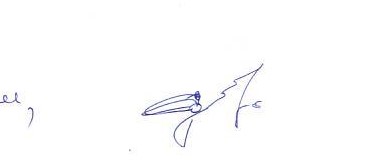 Заместитель Председателя					А.Ю. Едигаров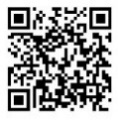 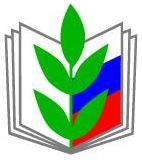 ОБЩЕРОССИЙСКИЙ ПРОФСОЮЗ ОБРАЗОВАНИЯКРАСНОДАРСКАЯ КРАЕВАЯ ОРГАНИЗАЦИЯ ПРОФЕССИОНАЛЬНОГО СОЮЗА РАБОТНИКОВ НАРОДНОГО ОБРАЗОВАНИЯ И НАУКИ РОССИЙСКОЙ ФЕДАРАЦИИ(КРАСНОДАРСКАЯ КРАЕВАЯ ОРГАНИЗАЦИЯ ОБЩЕРОССИЙСКОГО ПРОФСОЮЗА ОБРАЗОВАНИЯ)ЗАМЕСТИТЕЛЬ ПРЕДСЕДАТЕЛЯ350000, г. Краснодар, ул. Красноармейская, 70 тел. 8(861) 259-59-12; факс 8(861) 259-75-95http://www.профсоюзобразования.рф , e-mail: kraikom@kubanprofobr.ru ОКПО 02599797  ОГРН 1022300005386 ИНН/КПП 2310020628/231001001
 От  _01.04.2022 г. _ №_02/92На  №  __________________от _______________________Председателям территориальных организаций Профсоюза, первичных профорганизаций учреждений высшего и среднего профессионального образования